Муниципальный  конкурс«Биология  в моей жизни»Фотоальбом«Удивительный животный мир»Гебаева Линда5 классМуниципальное бюджетное общеобразовательное учреждение«Средняя общеобразовательная школа с. Канавка» Александрово – Гайского района Саратовской области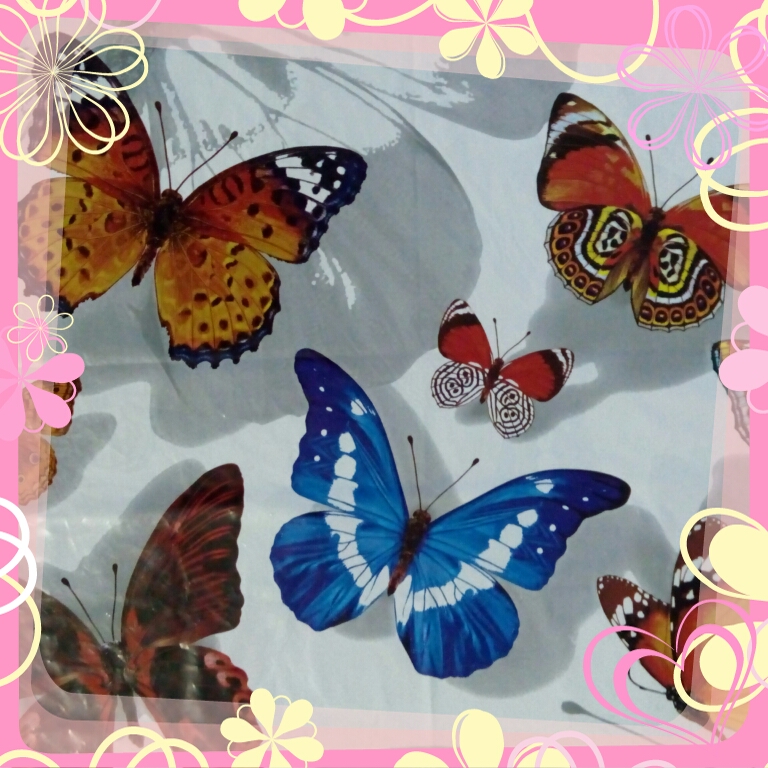 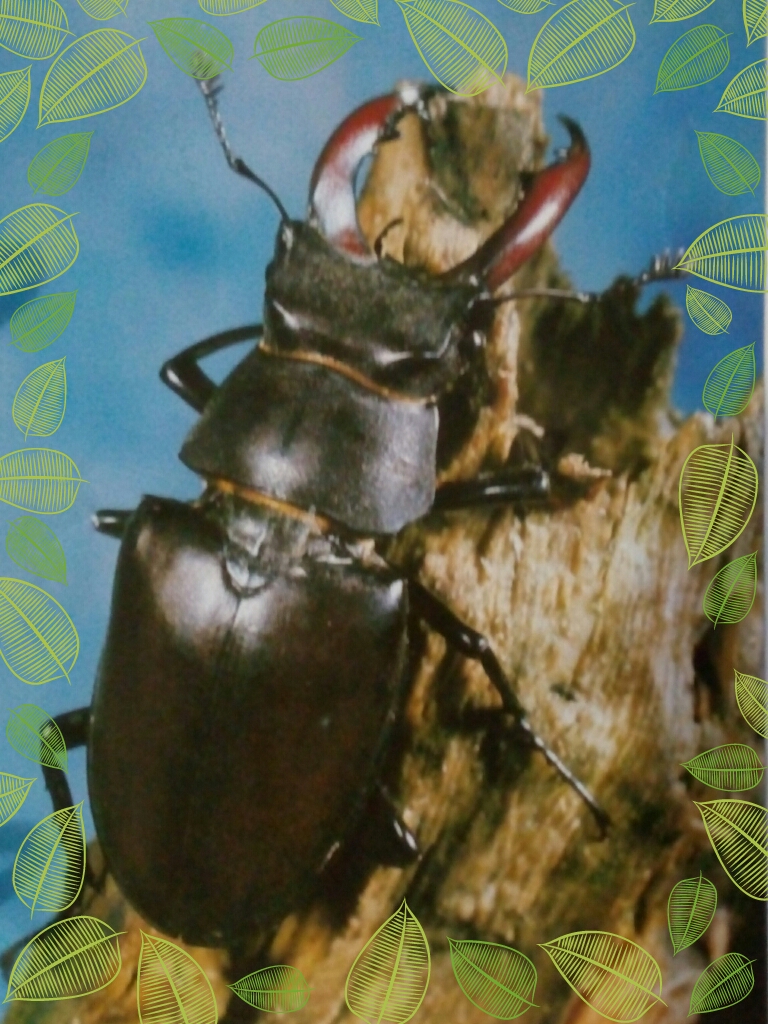 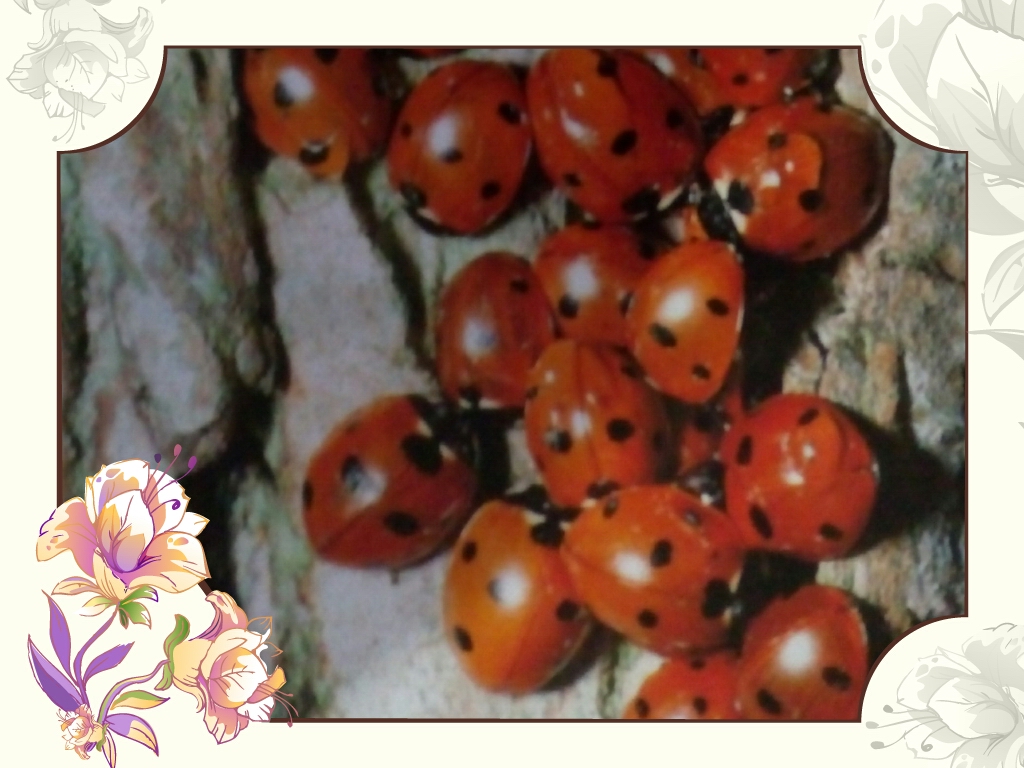 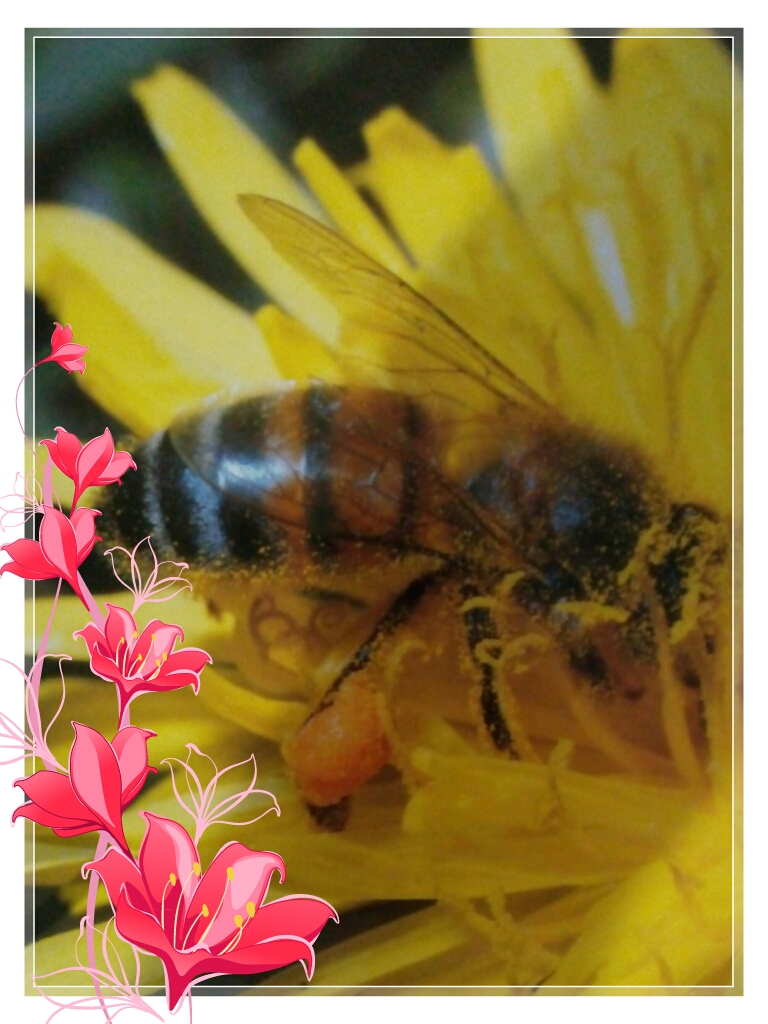 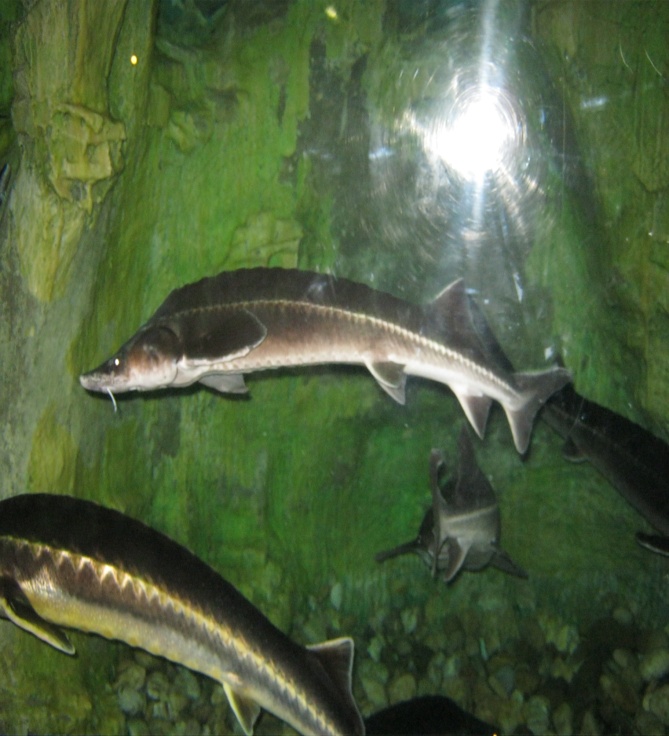 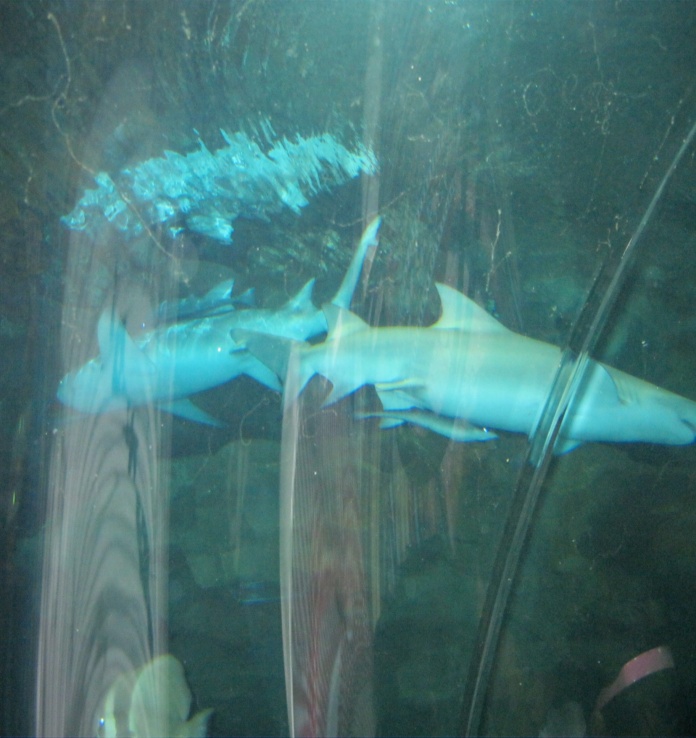 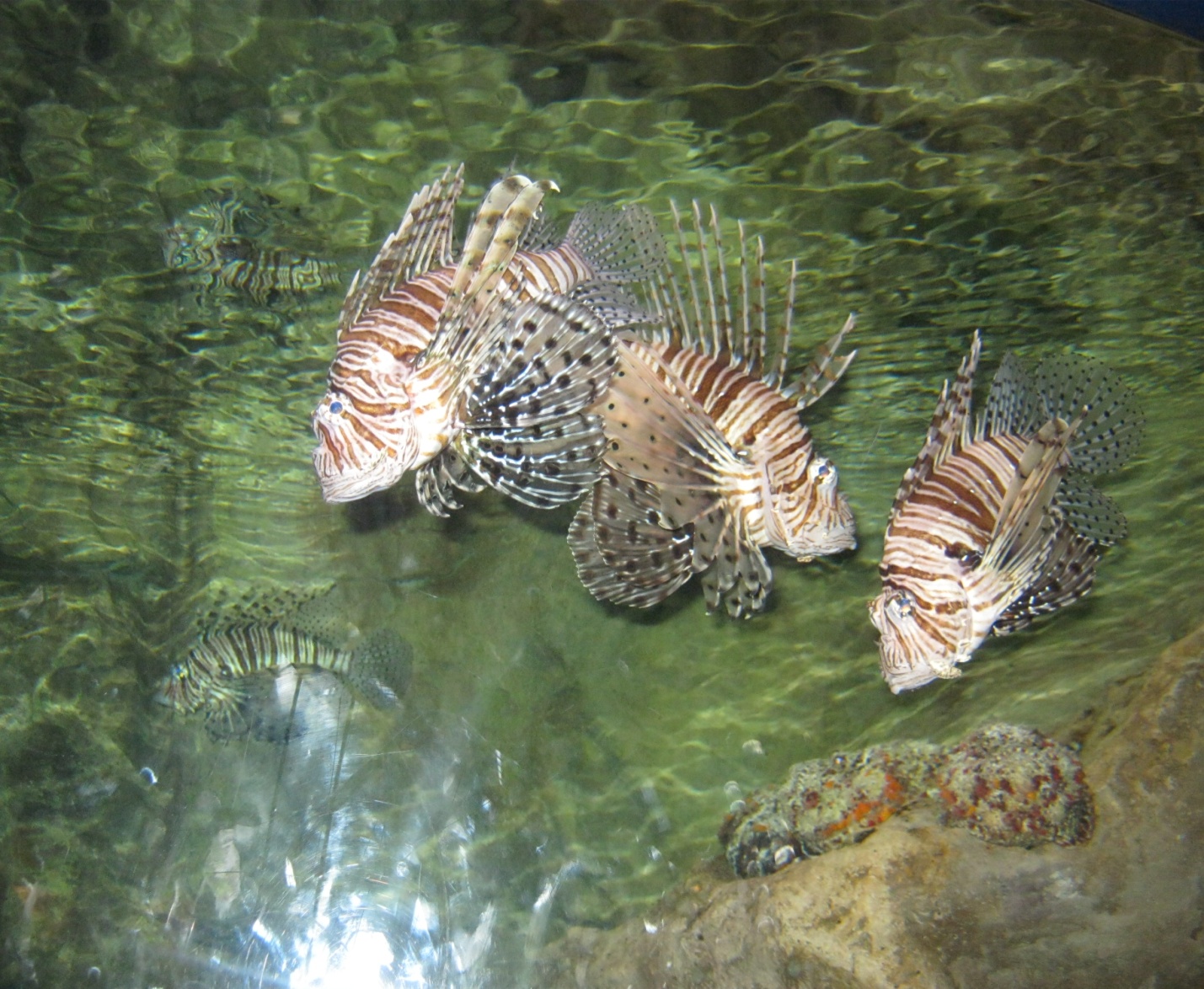 